О временном приостановлении деятельности ярмарок на территории Ковалевского сельского поселения Новокубанского района В целях предотвращения угрозы распространения на территории Ковалевского сельского поселения Новокубанского района новой коронавирусной инфекции  (COVID-19), а так же на основании постановления главы администрации (губернатора) Краснодарского края от 13 марта 2020 года № 129 «О введении режима повышенной готовности на территории Краснодарского края и мерах по предотвращению распространения новой коронавирусной инфекции (COVID-19) (в редакции от 30 марта 2020 года № 178), руководствуясь Уставом Ковалевского сельского поселения Новокубанского района, п о с т а н о в л я ю:1. Временно приостановить на территории Ковалевского сельского поселения Новокубанского района деятельность ярмарок, выставок-ярмарок, универсальных ярмарок, организатором которых выступает администрация Ковалевского сельского поселения Новокубанского района.2. Отделу экономики и финансов администрации Ковалевского сельского поселения Новокубанского района (Дорошенко) настоящее постановление обнародовать, а также разместить на официальном сайте администрации Ковалевскогосельского поселения Новокубанского района в информационно-телекоммуникационной сети «Интернет»                                   (www. kovadmin.ru), направить уведомление  о приостановлении деятельности ярмарок начальнику отдела МВД России по Новокубанскому району, полковнику полиции К.А. Анищенко, для сведения. 3. Контроль за выполнением настоящего постановления оставляю за собой.4. Постановление вступает в силу со дня его подписания.Глава Ковалевского сельского поселения Новокубанского района		                                             А.Б. ГиряЛИСТ СОГЛАСОВАНИЯпроекта постановления администрации Ковалевского сельского поселения Новокубанского района от  «       »                         2020 г. №         «О временном приостановлении деятельности ярмарок на территории Ковалевского сельского поселения Новокубанского района»Проект подготовлен и внесен:Отделом экономики и финансовадминистрации Ковалевского сельскогопоселения Новокубанского района	Составитель проекта:Ведущий специалист отдела экономики и финансовадминистрации Ковалевского сельскогопоселения Новокубанского района					     Н.В. ДорошенкоПроект согласован:Ведущий специалист отдела   организационно-правовой работы администрации Ковалевского сельского поселенияНовокубанского района                                                                   И.П. Боброва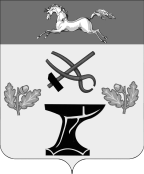 АДМИНИСТРАЦИЯАДМИНИСТРАЦИЯКОВАЛЕВСКОГО СЕЛЬСКОГО ПОСЕЛЕНИЯКОВАЛЕВСКОГО СЕЛЬСКОГО ПОСЕЛЕНИЯНОВОКУБАНСКОГО  РАЙОНАНОВОКУБАНСКОГО  РАЙОНАПОСТАНОВЛЕНИЕПОСТАНОВЛЕНИЕот 01.04.2020                                № 34с.Ковалевскоес.Ковалевское